San Juan Damasceno 675-749https://es.wikipedia.org/wiki/Juan_Damasceno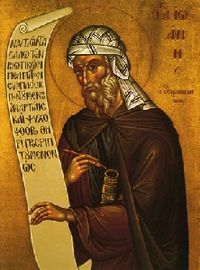     Juan Damasceno (en árabe, يوحنا الدمشقي [Yūhannā al-Dimašqī]; en latín, Iohannes Damascenus; en griego Ἰωάννης ὁ Δαμασκηνός; Damasco, Siria, 675 - 749) fue un teólogo y escritor sirio, es doctor de la Iglesia.Biografía    Nació de familia acomodada: su abuelo había sido funcionario al servicio del Imperio Romano de Oriente, y tras la conquista musulmana de Siria pasó a servir a los nuevos dominadores; el padre de Juan siguió la tradición familiar al servicio de los Omeyas, como él mismo también. Sin embargo renunció a esa vida, repartió sus posesiones entre los pobres y entró en el monasterio de San Sabas, cerca de Jerusalén, donde pasó la mayor parte de su vida.     Se dedicó al estudio y a escribir. Pretendió exponer sistemáticamente todo el dogma cristiano y no abordar unos pocos temas como hicieran sus antecesores. Por eso su pensamiento y su obra se convirtieron en las expresiones más perfectas del espíritu escolástico. Cuando el emperador de Constantinopla prohibió el culto a las imágenes haciéndose eco de los iconoclastas que acusaban a los cristianos occidentales y orientales -fundamentalmente los monjes- de adorar imágenes, San Juan Damasceno defendió la práctica de la veneración, no adoración, de las imágenes religiosas contra los iconoclastas:    Lo que es un libro para los que saben leer, es una imagen para los que no leen. Lo que se enseña con palabras al oído, lo enseña una imagen a los ojos. Las imágenes son el catecismo de los que no leen.     Refiere la leyenda que en medio de la querella de los iconoclastas perdió una mano, y la Virgen se la restituyó. El icono de la Trijerusa (que tiene tres manos) es sumamente popular y venerado en la Iglesia Oriental.     Fue llamado "Orador de Oro" por su elocuencia y es considerado un gran profeta de la Iglesia del Este.Obra     Creyó que la Filosofía y las Ciencias eran siervas de la Teología, y que su misión consistía en contribuir a la comprensión de la verdad recibida a través de la revelación. La fe es el fundamento de la razón, tanto si su movimiento parte de la observación de la Naturaleza como si parte de la propia fe para comprenderla.     Su obra principal se titula Fuente del conocimiento. La misma comienza con la Dialéctica (que contiene las definiciones y los postulados) y prosigue con la Física, la Moral y la Teología (que ocupa el lugar de la filosofía primera). Entre sus escritos polémicos se destacan el diálogo Contra los maniqueos y el tratado Contra los monotelistas, y entre sus obras menores se encuentra un tratado Sobre los dragones y los fantasmas, contra las supersticiones.     Según Juan Damasceno, corresponde a la razón explicar los fenómenos físicos (relámpagos y truenos, por ejemplo). Por ello critica las supersticiones, a las que considera fruto de la ignorancia. En su Fuente del conocimiento afirma que no debe interpretarse al Universo desde el animismo: "Que nadie piense que los cielos y las estrellas están animados pues son, en realidad, inanimados e insensibles". Se opone, a su vez, a la interpretación maniquea de la materia como fuente del mal: "Malo es aquello que, no teniendo su causa en Dios, se debe a nuestra propia invención, a saber: el pecado."     La naturaleza de un ente es la ley o la potencia —que le confiere el Creador— según la cual el ente se mueve o no (Principio de Operación). Dicha naturaleza no existe fuera de los individuos y solamente el pensamiento puede concebirla. Lo real es el individuo (la hipóstasis, la existencia concreta, la persona). Él hace subsistir todo lo demás, incluida la substancia o naturaleza (el elemento común), que sólo son en la hipóstasis. Así, Juan Damasceno lleva al pensamiento hacia lo concreto, hacia la existencia, evitando el conceptualismo platónico y peripatético, y preanunciando la metafísica de la existencia (esse) de Tomás de Aquino.      Desde la caída ("pecado original") la angustia pasó a ser parte constitutiva de la naturaleza humana. Ella expresa el deseo natural de existir, el terror frente a la muerte, frente a la pérdida de la existencia recibida. La resurrección para la vida eterna termina con ella.      Al referirse a Dios, Juan Damasceno sostiene que es incomprensible y que accedemos a Él sólo por la fe. Si bien aclara que Dios no es ninguno de los seres, al afirmar que «Él lo llena todo», utilizando un lenguaje cercano al del pseudo Dionisio, sus expresiones adquieren un tinte panteísta. Para evitar esa confusión, sostiene que Dios está más allá de toda substancia y más allá del ser (como el Bien de Platón); es un océano infinito de ser, es la fuente del ser.     Una de las traducciones más dominantes es su obra polémica Peri haireseon, traducidas del griego al latín. Su manuscrito, que es una de las primeras refutaciones cristianas ortodoxas del Islam, ha influido en la actitud de la Iglesia católica occidental. Fue una de las primeras fuentes que representan al profeta del Islam Mahoma en Occidente como "falso profeta" y "Anticristo".   Algunos demuestran que el profeta islámico se señala en este manuscrito como Mamed,  pero esta síntesis ha sido corregida por Ahlam Sbaihat que afirma que es la forma MOAMEZ (Moameth) que se menciona en este manuscrito. Añade que puesto que el fonema h y la geminación de m no existen en griego Juan no las escribía.    Juan se dio cuenta de que Dios le había concedido una facilidad especial para escribir para el pueblo, y especialmente para resumir los escritos de otros autores y presentarlos de manera que la gente sencilla los pudiera entender.Al principio sus compañeros del monasterio se escandalizaban de que Juan se dedicara a escribirr versos y libros, porque ese oficio no se había acostumbrado en aquella comunidad. Pero de pronto cambiaron de opinión y le dieron plena libertad de escribir (dice la tradición que este cambio se debió a que el superior del monasterio oyó en sueños que Nuestro Señor le mandaba dar plena libertad a Damasceno para que escribiera).    En aquel tiempo un emperador de Constantinopla, León el Isaúrico, dispuso prohibir el culto a las imágenes, metiéndose él en los asuntos de la Iglesia, cosa que no le pertenecía, y demostrando una gran ignorancia en religión, como se lo probó en carta famosa el Papa Gregorio II. Y fue entonces cuando le salió al combate con sus escritos San Juan Damasceno. Como nuestro santo vivía en territorios que no pertenecían al emperador (Siria era de los Califas mahometanos), podía escribir libremente sin peligro de ser encarcelado. Y así fue que empezó a propagar pequeños escritos a favor de las imágenes, y estos corrían de mano en mano por todo el imperio.    El iconoclasta León el Isaúrico, decía que los católicos adoran las imágenes (se llama iconoclasta al que destruye imágenes). San Juan Damasceno le respondió que nosotros no adoramos imágenes, sino que las veneramos, lo cual es totalmente distinto. Adorar es creer que una imagen en un Dios que puede hacernos milagros. Eso sí es pecado de idolatría. Pero venerar es rendirle culto a una imagen porque ella nos recuerda un personaje que amamos mucho, por ej. Jesucristo, la Sma. Virgen o un santo. Los católicos no adoramos imágenes (no creemos que ellas son dioses o que nos van a hacer milagros. Son sólo yeso o papel o madera, etc.) pero sí las veneramos, porque al verlas recordamos cuanto nos han amado Jesucristo o la Virgen o los santos. Lo que la S. Biblia prohibe es hacer imágenes para adorarlas, pero no prohibe venerarlas (porque entonces en ningún país podían hacerse imágenes de sus héroes y nadie podría conservar el retrato de sus padres).    San Juan Damasceno decía en sus escritos: "lo que es un libro para los que saben leer, es una imagen para los que no leen. Lo que se enseña con palabras al oído, lo enseña una imagen a los ojos. Las imágenes son el catecismo de los que no leen".    Dicen autores muy antiguos que el emperador León, por rabia contra San Juan Damasceno por lo bien que escribía en favor de las imágenes, mandó a traición que le cortaran la mano derecha, con la cual escribía. Pero el santo que era devotísimo de la Sma. Virgen, se encomendó a Ella con gran fe y la Madre de Dios le curó la mano cortada y con esa mano escribió luego sermones muy hermosos acerca de Nuestra Señora.San Beda el Venerable (672-735)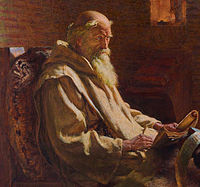   Beda el Venerable (c. 672 – 27 de mayo de 735) fue un monje benedictino en el monasterio de Saint Peter en Monkwearmouth (hoy en día parte de Sunderland), y de su monasterio adjunto, Saint Paul, actualmente Jarrow. Ambos monasterios fueron fundados por San Benito Biscop, su maestro. Es conocido como escritor y erudito, siendo su obra más conocida la Historia ecclesiastica gentis Anglorum (Historia eclesiástica del pueblo de los Anglos), que le valió el título de "Padre de la Historia Inglesa". Beda escribió sobre muchos otros temas, desde música hasta religión. De hecho, en ocasiones, se le considera un Padre de la Iglesia más.VidaCasi todo lo que se conoce sobre su vida se encuentra en un anexo añadido por él en su Historia ecclesiastica (v.24). Completó la obra en 731 y dice que entonces se encontraba en su 59º año de vida, lo que da una fecha probable de nacimiento en 672-673. También dice que nació en "las tierras de este monasterio".En su obra cuenta que fue enviado al monasterio de Monkwearmouth a los 7 años de edad y que se convirtió en diácono a los 19 y en sacerdote a los 30.   No está clara su ascendencia noble. Fue instruido por los abades Benedicto y  Biscob de Ceolfrid, y posiblemente fue acompañase a este último a Jarrow en 682. Cuando una plaga azotó Jarrow en 686, murieron todos los monjes y clérigos que había en el lugar, con la excepción de Beda y el abad. Y ellos fueron los encargados de los servicios religiosos de la comunidad durante varios años.  Allí pasó su vida, siempre ocupado aprendiendo, enseñando o escribiendo, siempre celoso con sus obligaciones monásticas. Allí murió y fue enterrado, pero sus huesos fueron trasladados a la Catedral de Durham en el siglo XI, en donde fueron depositados en una urna de oro y plata; sin embargo en 1541 la urna fue robada, y los restos de Beda se perdieron.  Beda llegó a ser conocido como Beda el Venerable al poco de morir, pero esto no fue tomado en consideración por la Iglesia católica para su canonización.    Su erudición e importancia para el Catolicismo fueron reconocidas en 1899 cuando fue declarado Doctor de la Iglesia reconociéndolo como San Beda el Venerable.Una cruz de gran tamaño fue erguida en su honor en Rocker Point, cerca de Jarrow en 1904.   Y en 2013, el papa Francisco eligió un fragmento de una de sus homilías para su escudo: Miserando atque eligendo (Lo miró con misericordia y lo eligió)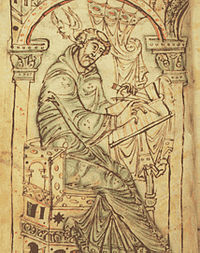 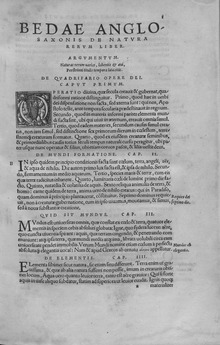 Beda en un manuscrito de la Baja Edad Media. De natura rerum, 1529Obra  Su obra muestra que tuvo a su disposición todo el conocimiento de su época. Se estima que la biblioteca de Wearmouth-Jarrow contaba entre 300 y 500 libros, convirtiéndose en una de las más extensas de Inglaterra. Parece que Biscop hizo grandes esfuerzos para recopilar libros en sus numerosos viajes. Beda fue muy competente en literatura de los padres de la iglesia, Plinio el Joven, Virgilio, Lucrecio, Ovidio, Horacio y otros escritores clásicos.  Conocía algo de griego pero no hebreo. Su latín es claro y sin artificio y fue un habilidoso narrador. Sin embargo, su estilo puede ser más oscuro en sus comentarios bíblicos.En los mismos, Beda practicó el método interpretativo alegórico sin rechazar por ello los milagros. Se lo considera un autor de buen juicio. Esto, junto a su carácter bondadoso, su tolerancia, su amor por la verdad y la justicia, su nada disimulada piedad y su devoción hacen de él un personaje histórico atractivo.  Los escritos de Beda están clasificados como científicos, históricos y teológicos. Los científicos incluyen tratados de gramática (escritos para sus pupilos), un trabajo de fenómenos naturales (De rerum natura) y dos de cronologías (De temporibus y De temporum ratione). Beda hizo un nuevo cálculo de la edad de la Tierra y comenzó la práctica de dividir la era Cristiana en "Antes de Cristo" y "Después de Cristo". Es interesante anotar que Beda escribió que la tierra era redonda "como una pelota", en oposición a ser "redonda como un escudo".De Temporum Ratione    Es su libro más importante en cuanto al ámbito historiográfico. No es un libro propiamente de historia, sino de cronología y cosmología. En este libro se plantean los problemas de los calendarios, y el autor intenta establecer una cronología. Su propuesta es la cronología a partir del nacimiento de Cristo, después de analizar todos los calendarios.    Beda también se plantea otros problemas, como los ocasionados por las fechas litúrgicas cristianas. El principal de ellos radica en la Semana Santa, que se debe celebrar en la primera luna de primavera, ya que la tradición sólo conoce la fecha a partir de la Pascua judía. También discute la posibilidad de hacerlo en la luna llena o en el domingo siguiente; lo cual repercute en las demás fiestas que derivan de la Semana Santa. Historia EcclesiasticaLa más conocida de sus obras es la Historia ecclesiastica gentis Anglorum, que incluye en cinco tomos (cerca de 400 páginas) la historia de Inglaterra, eclesiástica y política, desde los tiempos de César hasta la fecha de su conclusión (731). Los primeros 21 capítulos, que se ocupan del período anterior a la misión de Agustín de Canterbury, constan de una recopilación de escritores como Orosio, Gildas, Próspero de Aquitania, las cartas del papa Gregorio I y otras, con la introducción de algunas leyendas y tradiciones.Tras 596 usa fuentes documentales que le cuesta mucho obtener, así como testimonios orales que emplea con una considerable mirada crítica. Cita siempre las referencias y se preocupa por 'las fuentes de sus fuentes', las cuales crean una importante cadena histórica. Se le adjudica la invención de la nota de pie de página. Debido a innovaciones como ésta de la nota al pie se le acusó de herejía en la morada del obispo Wilfred, si bien la acusación real fue de errar en el cálculo de la edad del mundo, al ser su cronología contraria al cálculo de la época. La controversia está ligada a la nota al pie, porque Beda citó a otra fuente en una nota en lugar de opinar él mismo. Esto hizo que muchos confundieran la importancia de citar las fuentes.  En la Obra realiza una narración histórica de Gran Bretaña durante el Imperio romano, en ella relata de qué manera los acontecimientos políticos que sucedían en Europa afectaban al desarrollo en la isla, como por ejemplo la campaña de Atila el Huno, o las invasiones de godos, visigodos y ostrogodos.Otros trabajos históricos y teológicosSu reedición de la Vulgata tuvo una importancia capital y se mantuvo como la versión oficial de la Biblia para toda la cristiandad occidental hasta la Reforma protestante, siendo utilizada por la Iglesia católica hasta 1966.En lugar de copiar de otras fuentes, investigaba a partir de fuentes distintas para crear biblias de un solo volumen, práctica muy poco habitual en la época: con anterioridad la Biblia había circulado en forma de libros separados. Puede ser que esta labor de Beda haya ejercido una influencia mucho mayor que su Historia de los ingleses. Trabajó además en traducciones de partes de la Biblia al inglés antiguo, pero desafortunadamente no han llegado a nuestros días.Sus restantes obras históricas incluyen las vidas de los abades de Wearmouth y Jarrow, así como la vida en verso y prosa de Cuthbert de Lindisfarne. Sus escritos más numerosos son los teológicos y consisten en comentarios de libros del Antiguo y Nuevo Testamento, homilías y tratados sobre partes concretas de las Escrituras.Sus últimas obras, completadas en el lecho de muerte, fueron una traducción al inglés antiguo del Evangelio de Juan y quizás una poesía vernácula sobre el Juicio Final.Poesía vernáculaSegún su discípulo Cuthbert, Beda también fue doctus in nostris carminibus ("experto en nuestro cantar"). Se entiende además que la carta de Cuthbert a la muerte de Beda, la Epistola Cuthberti de obitu Bedae, indica que Beda compuso asimismo un poema vernáculo de cinco versos conocido entre los estudiosos modernos como La Canción de Muerte de Beda (texto y traducción Colgrave y Mynors 1969):Canebat autem sententiam sancti Pauli apostoli dicentis “Horrendum est incidere in manus Dei uiuentis,” et multa alia de sancta scriptura, in quibus nos a somno animae exurgere praecogitando ultimam horam admonebat. In nostra quoque lingua, ut erat doctus in nostris carminibus, dicens de terribili exitu animarum e corpore

Fore ðæm nedfere nænig wiorðe
ðonc snottora ðon him ðearf siæ
to ymbhycgenne ær his hinionge
hwæt his gastæ godes oððe yfles
æfter deað dæge doemed wiorðe.Y solía repetir aquella frase de San Pablo "Cosa temible es caer en las manos del Dios vivo", y muchos otros versículos de las Escrituras, aprestándonos con ellos a despertar del sueño del alma meditando sobre la última hora. Y en nuestro propio idioma –pues conocía la poesía inglesa– hablando del terrible abandono del alma del cuerpo:
Al afrontar este viaje ineludible, ningún hombre puede ser
más prudente que lo que de natura puede serlo,
Si es que considera, antes de partir de aquí,
Lo que a su espíritu para bien o para mal
Tras el día de su muerte le está preparado. (Una versión más literal:
Ante el inevitable viaje nadie es
más prudente que quien halle necesario
reflexionar, antes de su partida,
sobre el bien o el mal que su alma,
tras el día de la muerte, será juzgada.) Sin embargo, como observa Opland 1980, no está del todo claro que Cuthbert le atribuya este texto a Beda: la mayoría de los manuscritos de la carta no utilizan un verbo finito para describir la presentación de la canción de Beda, y el tema era relativamente común en la literatura del antiguo inglés y del anglo-latín. El hecho de que la descripción de Cuthbert coloque la producción del poema en antiguo inglés en el contexto de una serie de pasajes citados de las Sagradas Escrituras, podría ser ciertamente tenido como prueba de que simplemente Beda también citaba textos vernáculos análogos (véase Opland 1980, 140-141). Por otra parte, la inclusión del texto en inglés antiguo del poema en la carta en latín de Cuthbert, la observación de que Beda "era experto en nuestro cantar" y el hecho de que Beda compusiera un poema en latín sobre el mismo tema, son datos que parecerían indicar que su relación con el poema vernáculo fue mayor que la de una simple cita.   Al citar el poema directamente, Cuthbert parece estar implicando que su composición específica era importante de alguna manera, bien como un poema vernáculo adscrito a un estudioso que, por lo general parece haber desdeñado el entretenimiento seglar (véase McCready 1994, esp. 14-19), o como una cita directa de la última composición original de Beda Valoración Es considerado como el principal representante de la cultura céltica de los monasterios irlandeses y uno de los más destacados eruditos de la Alta Edad Media. Gozó de una gran reputación de sabio, tanta que el papa Sergio le hizo proposiciones para atraerle a Roma y consultarle sobre varios puntos de disciplina. En su obra De natura rerum muestra sus conocimientos de matemáticas y de las ciencias físicas, ampliamente inspirado por Plinio y San Isidoro de Sevilla. En De temporibus y De ratione temporum trata de las divisiones del tiempo y de la edad del mundo. Más que como espíritu especulativo, a Beda hay que considerarlo como un maestro, que puso lo mejor de sí mismo en transmitir lo recibido. Por otra parte, fue sensible a las necesidades de su tiempo, a las que respondió en forma adecuada. Otras obras suyas son: Historia ecclesiastica gentis anglorum (Historia eclesiástica de Inglaterra), De arte métrica y De orthographia.